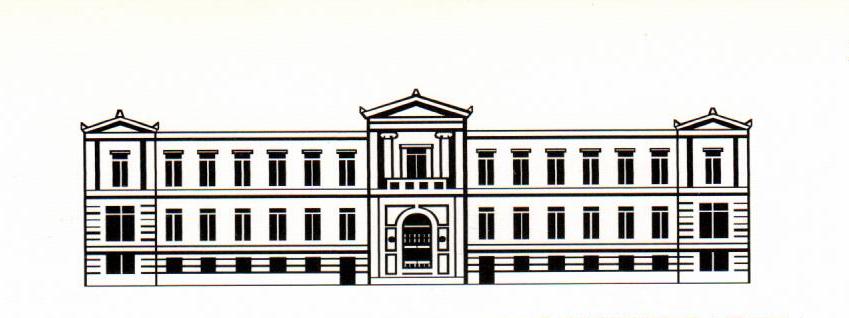 ΣΥΛΛΟΓΟΣ ΕΡΓΑΖΟΜΕΝΩΝ ΣΤΗΝ ΕΘΝΙΚΗ ΤΡΑΠΕΖΑ(ΣΥ.ΤΑ.ΤΕ.)ΕΤΟΣ ΙΔΡΥΣΕΩΣ 1945Αιόλου 86 - 3ος Όροφος – Τ.Κ. 105 59Τηλ. 210 3342768 - 9, 210 3342771 – 4, Fax: 210 3342767Site : www.sytate.gr  email sytate@otenet.gr  / sytate@nbg.gr ΑΝΑΚΟΙΝΩΣΗΝΕΟΣ ΚΑΝΟΝΙΣΜΟΣ ΛΟΓΑΡΙΑΣΜΟΥ ΑΠΟΚΑΤΑΣΤΑΣΗΣ ΤΕΚΝΩΝΣυνάδελφοι,Την περασμένη Δευτέρα (19/10), συνεδρίασε με τηλεδιάσκεψη η Διαχειριστική Επιτροπή του Λογαριασμού Αποκατάστασης Τέκνων, προκειμένου να συζητήσει τις προτάσεις της Διοίκησης, σχετικά με την τροποποίηση του Κανονισμού Προικοδότησης ή Λογαριασμού Αποκατάστασης Τέκνων. Να αναφερθεί, ότι η Επιτροπή Διαχείρισης του Λογαριασμού απαρτίζεται από έξι (6) ανώτερα και ανώτατα στελέχη της Τράπεζας και συμπληρώνεται με τη συμμετοχή των Προέδρων του ΣΥΤΑΤΕ και του ΣΥΕΤΕ. Είναι προφανές, ότι οι συνθήκες πλειοψηφίας (υπέρ της Τράπεζας), οι οποίες ήταν διαμορφωμένες από τη σύνθεση της Διαχειριστικής Επιτροπής, περιόριζαν στο ελάχιστο τις δυνατότητες παρέμβασής μας. Άρα το ζητούμενο στην προκειμένη περίπτωση ήταν η διασφάλιση της συνέχισης  της παροχής (σε όσο το δυνατόν περισσότερους δικαιούχους), οι ευνοϊκότερες προϋποθέσεις χορήγησής της, καθώς και ο μη αποκλεισμός από αυτή, των συμμετεχόντων στις εθελούσιες εξόδους. Τέλος, να σημειωθεί, ότι το μεγάλο διακύβευμα ήταν να διασφαλιστεί η χορήγηση της παροχής και να μην αντιμετωπιστεί από την Τράπεζα με τον ίδιο τρόπο που αντιμετώπισε το ΛΕΠΕΤΕ. Κατά τη διάρκεια της συνεδρίασης ο Πρόεδρος του Συλλόγου και Μέλος της Διαχειριστικής Επιτροπής, Νίκος Παπαϊωάννου, κατέθεσε μια σειρά βελτιωμένων προτάσεων, προκειμένου η παροχή να διατηρήσει τα περισσότερα στοιχεία του χαρακτήρα της, ώστε να συνεχίσει να ανταποκρίνεται στις αρχικές προσδοκίες που τη  δημιούργησαν. Στο πλαίσιο αυτό πρότεινε, μεταξύ άλλων, την ένταξη όλων των συναδέλφων στο Λογαριασμό (δηλ. και μετά την ισχύ του Ν. 3655/2008),  τη χορήγηση της παροχής στο 18ο έτος της ηλικίας όλων των δικαιούχων (χωρίς προϋποθέσεις), την κατοχύρωση δικαιώματος στην παροχή, όσων δικαιούχων έχουν συμπληρώσει το 14ο έτος της ηλικίας τους και οι γονείς/μέλη λύνουν τη σχέση εργασίας τους με την Τράπεζα (άσχετα αν οδηγούνται ή όχι στη συνταξιοδότηση), καθώς και τη δυνατότητα αυτασφάλισης για δύο (2) χρόνια, όσων είναι πλησίον της ημερομηνίας χορήγησης της παροχής. Στην πρόταση διαχωρισμού των προϋποθέσεων χορήγησης, για τους εν ενεργεία από τους συνταξιούχους (με τους πρώτους να διατηρούν δικαίωμα παράτασης της ασφάλισης μέχρι την ηλικία των 24 ετών), ο σ. Νίκος Παπαϊωάννου πρότεινε την καθολική παράταση του δικαιώματος για όλους τους ασφαλισμένους (συνταξιούχους και εν ενεργεία, και εφόσον το επιθυμούν), έως το 22ο έτος της ηλικίας των δικαιούχων, τονίζοντας, ότι σε διαφορετική περίπτωση η απόφαση θα δημιουργήσει αίσθημα αδικίας, θα προκαλέσει ρήξη στις σχέσεις με τους συνταξιούχους συναδέλφους, ενώ θα επιβαρύνει μονομερώς και τη βιωσιμότητα του Λογαριασμού. Η Τράπεζα όμως δεν έκανε δεκτό το σύνολο των προτάσεων και μπροστά στον κίνδυνο να αμφισβητηθεί η απρόσκοπτη συνέχιση της παροχής, το προτεινόμενο σχέδιο τροποποίησης έγινε αποδεκτό, αφού θεωρήθηκε ότι σε γενικές γραμμές δίνει λύσεις σε πολλά από τα προβλήματα που δημιουργήθηκαν στη χορήγηση της παροχής, τα τελευταία χρόνια. Σύμφωνα, λοιπόν, με το τελικό κείμενο, η ασφάλιση πλέον θα λήγει με τη συμπλήρωση του 18ου έτους ηλικίας του δικαιούχου, ενώ με απόφαση του γονέα/μέλους θα μπορεί να παραταθεί, για τους εν ενεργεία, έως το 24ο έτος. Τέλος, δικαίωμα στη λήψη της παροχής αποκτούν οι δικαιούχοι και με τη συμπλήρωση του 14ου έτους της ηλικίας τους, όταν οι γονείς/μέλη λύνουν τη σχέση εργασίας τους με την Τράπεζα. Αθήνα, 22 Οκτωβρίου 2020 Για το Δ.Σ.                   Ο Πρόεδρος                                           Ο Γενικός Γραμματέας               Νίκος Παπαϊωάννου                                           Νίκος Καρζής